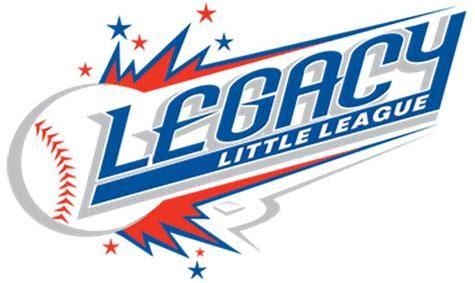 ________________________________________________________________________________Erik Knudson, President				       		 303 Windmere Street                         (702) 757-8576				          	       	 Henderson, NV  89074	Dear Valued Community Member,We are asking for your help on behalf of Legacy Little League.  We are a non profit organization, where all board members, coaches, assistants, team moms, and snack shack workers volunteer many service hours to allow kids ages 5 - 15 years old to develop skills and fall in love with the sport of baseball. We are looking for businesses to form working partnerships with our organization to help us provide the best possible program for our kids. The expenses of running a baseball league are insurmountable. Some of the expenses include fees for fields, lights, insurance, and umpires.  We also supply uniforms for players and trophies for end of the year tournament winners. Partnership Program:Grand Slam: $10,000 = Business name or logo on player hats (entire league), 6 X 10 ft banner hung at all games, business ad on Legacy Little League website and Facebook page, business name on Opening Day flyer, Thank you plaqueHome Run: $750 = Business name on the back of one team’s jerseys, 3 X 5 ft banner hung at all games, business ad on Legacy Little League website and Facebook page, business name on Opening Day flyer, Thank you plaque Triple: $500 = 3 X 5 ft banner hung at all games, business ad on Legacy Little League website and Facebook page, business name on Opening Day flyerScholarship: $250 = help financially support families with more than one player. Business ad on Legacy Little League website and Facebook page, business name on Opening Day flyerWe thank you in advance for any support you may be able to extend to Legacy Little League and we look forward to working with you!2018 Legacy Little League Board MembersErik Knudson, President					Andrea Damore, Player AgentRosslili Villarreal, Vice President				Nicole Steidel, Safety OfficerJessica Knudson, Secretary				Christina Ortiz, Information OfficerTeresa Burns, Treasurer_________________________________________________________________________________Erik Knudson, President				       		 303 Windmere Street                         (702) 757-8576				          	       	 Henderson, NV  89074	Partnership FormBusiness Name: _______________________________________________________ Business Address: ______________________________________________________Primary Contact(s): _____________________________________________________Email: ___________________________________Phone: ______________________ Level of Partnership being Requested: (please circle one)	Grand Slam		     Home Run	        Triple	            ScholarshipPolicy:Sponsorship of the Local Little League does not permit the Sponsor to have any rights or responsibilities in the operation of the Local Little League or any team in the Local Little League, nor does the Sponsor have any rights or responsibilities in the selection of managers, coaches or players for any team in the Local Little League. Nothing herein shall make us joint ventures. The Sponsor and the Local Little League are independent contractors with respect to one another, and neither shall have any authority to represent or bind the other in any manner or to any extent whatsoever, except as specified herein. Any reference to the Sponsorship under this agreement must make it clear that the Sponsorship is with the Local Little League ONLY, and NOT with Little League Baseball and Softball, the organization. Use of the marks of logos of Little League Baseball and Softball by any local sponsor is prohibited, unless permission is expressly granted in writing by Little League Baseball, Incorporated. By signing this I, the sponsor, acknowledge the sponsorship policy and agree to adhere to all components of this policy. If I fail to adhere to this policy, Legacy Little League has the right to revoke my sponsorship. Accepted and agreed to: Advertiser Contract Signature: ____________________________ Date: ____________Print Name: __________________________________________Legacy Little League is a 501(c)(3) Non-Profit Charitable Organization. EIN #    88-0293188
Sponsor Form and Checks can be mailed to: Legacy Little League ℅ Erik Knudson: 303 Windmere Street, Henderson, NV  89074 Or arrangements can be made for pick up by calling Erik @ (702) 757-8576